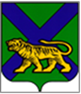 ТЕРРИТОРИАЛЬНАЯ ИЗБИРАТЕЛЬНАЯ КОМИССИЯ ОЛЬГИНСКОГО РАЙОНАР Е Ш Е Н И Е21.11. 2022 г.                                  пгт Ольга                                  № 444/101О результатах выборов депутатов Думы Ольгинского муниципального  округа Приморского края по трехмандатному избирательному округу № 3
 	В соответствии со статьей 29, с частью 10 статьи 81 Избирательного кодекса Приморского края, с учетом решения территориальной избирательной комиссии Ольгинского района  от 23 августа 2022 года № 295/62 «О возложении полномочий окружных избирательных комиссий трехмандатных избирательных округов с № 1 по № 5 по выборам депутатов Думы Ольгинского муниципального округа Приморского края на территориальную избирательную комиссию Ольгинского района», на основании первых экземпляров протоколов об итогах голосования участковых избирательных комиссий, входящих в состав трехмандатного избирательного округа № 3, территориальная избирательная комиссия Ольгинского района

РЕШИЛА:
 	1. Признать избранными депутатами Думы Ольгинского муниципального округа Приморского края по трехмандатному избирательному округу № 3 зарегистрированных кандидатов, которые  получили наибольшее число голосов избирателей, принявших участие в голосовании, в соответствии с числом распределяемых мандатов : 	- Бойко Инна Николаевна	 	- Глушко Юрий Иванович 	- Коваль Алёна Алексеевна. 	2. Ознакомить с настоящим решением Бойко Инну Николаевну, Глушко Юрия Ивановича, Коваль Алёну Алексеевну и вручить им уведомление в соответствии с частью 1 статьи 88 о предоставлении документа об освобождении их от обязанностей, не совместимых со статусом депутата Думы Ольгинского муниципального округа Приморского края. 3. Разместить настоящее решение на официальном сайте администрации Ольгинского района в информационно-телекоммуникационной сети «Интернет» в разделе «территориальная избирательная комиссия Ольгинского района».4. Направить настоящее решение в Избирательную комиссию Приморского края для размещения на официальном сайте Избирательной комиссии Приморского края в сети «Интернет». 5. Опубликовать настоящее решение в общественно- политической газете  «Заветы Ленина».Председатель комиссии		                                      А.А.БасокСекретарь комиссии                                                             И.В. Крипан                                                                                                                Приложение к решению территориальной                                                                                                                   избирательной комиссии                                                                                                                 № 444/102 от 21.11.2022Общие данные о результатах выборов депутатов Думы Ольгинского муниципального округа Приморского края по трехмандатному избирательному округу № 3Число избирателей, внесенных в списки избирателей на момент окончания голосования: 1505Число избирателей, принявших участие в выборах: 463, что составляет 30,76%                 Фамилии, имена, отчества внесенных в избирательный бюллетень зарегистрированных кандидатов                 Фамилии, имена, отчества внесенных в избирательный бюллетень зарегистрированных кандидатовЧисло голосов избирателей поданных за каждого зарегистрированного кандидатаЧисло голосов избирателей поданных за каждого зарегистрированного кандидатаЧисло голосов избирателей поданных за каждого зарегистрированного кандидатаЧисло голосов избирателей поданных за каждого зарегистрированного кандидатаЧисло голосов избирателей поданных за каждого зарегистрированного кандидатаЧисло голосов избирателей поданных за каждого зарегистрированного кандидата13Баринов Александр Александрович00005914Бойко Инна Николаевна00020015Войтенко Валерий Васильевич00005016Глушко Юрий Иванович00019717Ковалёва Марина Станиславовна00003318Коваль Алёна Алексеевна 00018019Корчагина Елена Федоровна00005820Пивоварова Татьяна Ивановна00011021Рудюк Дмитрий Александрович00014122Рутковская Оксана Евгеньевна000091